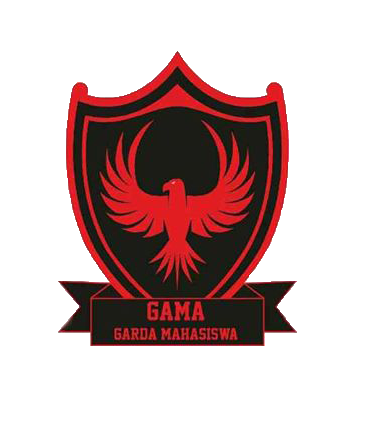 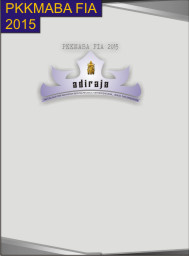 NOTE: 1. UKURAN KERTAS 8x10,5 cm	3. STEMPEL ADIRAJA dan GAMA2. Tali id card berwarna biru donker  	4. MENGGUNAKAN KERTAS BUFALO